Operateur Secteur du rotomoulageCeci est la version courte du profil de compétences. La version complète est disponible sur le site de www.plasticompetences.ca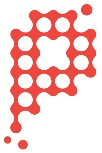 TâchesSous-tâchesSous-tâchesSous-tâchesSous-tâches1. Préparer le matériel et les outils pour la production1.1 Préparer son travail1.2 Préparer les matières premières en vue du rotomoulage1.3 Préparation de l’équipement de rotomoulage1.4 Procéder aux vérifications préalables à la mise en marche (à chaque changement de produit ou moule)2. Produire des pièces sur une machine de rotomoulage2.1 Mettre en marche la machine de rotomoulage2.2 Surveiller la machine de rotomoulage, rassembler et trier les pièces à la sortie de la machine de rotomoulage, et signaler les non-conformités2.3 Détecter l’apparition d’anomalies sur la machine de rotomoulage (bruits, odeurs, fuites)2.4 Effectuer des arrêts de production2. Produire des pièces sur une machine de rotomoulage2.5 Remettre en marche la machine de rotomoulage2.6 Nettoyer et entretenir son aire de travail2.7 Rédiger les rapports de production3. Réaliser des opérations secondaires sur la pièce3.1 Préparer son travail3.2 Contrôler visuellement les pièces3.3 Mesurer les pièces à l’aide de gabarits ou d’instruments de mesure3.4 Trier les pièces et les placer dans les espaces appropriés3. Réaliser des opérations secondaires sur la pièce3.5 Effectuer les opérations de finition selon le bon de travail3.6 Granuler les pièces non conformes3.7 Identifier les pièces et les placer dans les espaces prévus pour la prochaine étape de fabrication3.8 Nettoyer et entretenir son aire de travail4. Contrôler la qualité des pièces fabriquées4.1 Préparer son travail4.2 Inspecter visuellement les pièces4.3 Mesurer les pièces à l’aide de gabarits ou d’instruments de mesure4.4 Corriger, s’il y a lieu, les problèmes de non-conformité selon les procédures internes4. Contrôler la qualité des pièces fabriquées4.5 Rédiger les rapports et les fiches de contrôle5. Contribuer à l’entretien de la machine de rotomoulage5.1 Préparer son travail5.2 Effectuer l’entretien préventif mineur5.3 Assurer le transfert d’information au prochain quart de travail